Túrakód: G_Termál-tó-8,8_(ZPS  /  Táv.: 8,8 km  /  Frissítve: 2021-04-08Túranév: Gyalog_Termál-tó-8,8 km (ZPS)Ellenőrzőpont leírás:Feldolgozták: Baráth László, Hernyik András, Valkai Árpád, 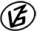 Tapasztalataidat, élményeidet őrömmel fogadjuk! 
(Fotó és videó anyagokat is várunk.)          Elnevezése          ElnevezéseKódjaLeírása1.Spari/R-CSpari/R-CTermál-tó Ökoturisztikai bázis, az információs táblán2.Termál-tó/1Termál-tó/1A tó DK-i oldalán, a kerékpárúttól ÉNY-ra, egy nyárfa NY-i oldalán3.Termál-tó/2Termál-tó/2A tó É-i részén, a töltés mentén, az elhagyott tanyatelek K-i sarkán egy akácfa K-i oldalán4.Termál-tó/3Termál-tó/3Az út DK-i szélén, a Vekertől DK-re, egy fa ÉÉK-i oldalán5.Termál-tó/5Termál-tó/5A csatornától ÉK-re, az erdő szélén, egy fa NYÉNY-i oldalán6.Termál-tó/6Termál-tó/6Az erdő ÉK-i sarkán, az árok és az út ÉNY-i oldalán, egy akácfa D-i oldalán